にじの子ども食堂のご案内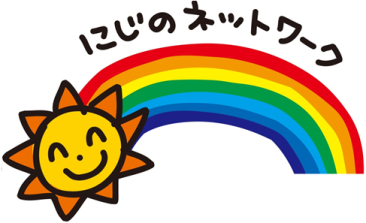 みんなで食事をしたら楽しいよ！食後の遊びコーナーも人気だよ！●と　き　2019年12月18日（水）鶏のから揚げ、サラダ2020年１月15日（水）クリームシチュー午後5時30分～午後7時迄●場　所　地域総合センター南武庫之荘１階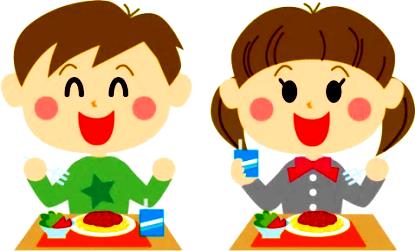 ●参加費　子ども　　　無　料　　　　　高校生以上　３００円●定　員　５０名（先着となります）●主　催　尼崎医療生協『にじの子ども食堂』ボランティアグループ連絡先　尼崎医療生協・組合員活動部06-4962-4920●後　援　尼崎市立地域総合センター南武庫之荘（指定管理者ＮＰＯ法人シンフォニー）社会福祉法人虹の会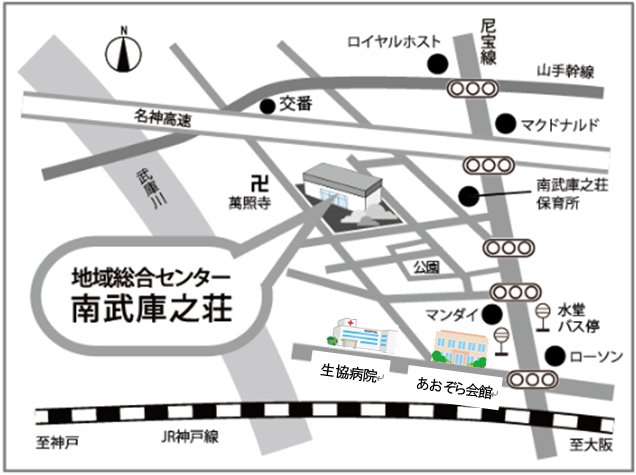 